						 FORMULARZ ZGŁOSZENIOWY MW – 1 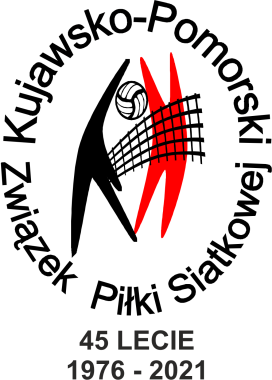 DO ROZGRYWEKO MISTRZOSTWO WOJEWÓDZTWA  KUJAWSKO – POMORSKIEGOW SEZONIE 2022/2023ZGŁOSZENIE DO 9 WRZEŚNIA 2022 1. Nazwa i adres    Klubu, tel.,mail:2. Zgłoszenie do rozgrywek. Należy wstawić liczbę zgłaszanych zespołów w odpowiednich rubrykach     kobiety		      III liga                                  junior/ka                                kadet/ka                         młodzik/czka       mężczyźni3. nazwa zespołu pod       zespołu pod,    którą  będzie    występował      Nazwę zespołu można jeszcze podać na karteczce podczas spotkania przedstawicieli klubów 18.09.20214. Nazwa, adres      sali, w której      będą     rozgrywane      mecze:5. Nazwa, adres      sali     alternatywnej6. Osoba do     kontaktu    telefon, mail7. Adres do korespondencji8. data					Imię i nazwisko upoważnionej osoby zgłaszającej9. Uwagi i propozycje Klubu : ………………………………………………………………………………………………………………………………    …………………………………………………………………………………………………………………………………………………………………………    …………………………………………………………………………………………………………………………………………………………………………10. Zgłoszenie należy przesłać na adres biuro@kpzps.pl do   9 września  2022. 11. Zgłoszenia do Pucharu Kujawiaka i Pomorzanki, Kujawsko - Pomorskiej Ligi Minisiatkówki Kinder+Sport Joy of moving  „4” i „3”	
IV kwartał 2022 (dokładny termin zostanie ogłoszony Komunikatem Komisji Minisiatkówki KPZPS)12. Formularze wypełnić w formacie word, wszystkie okienka zgodnie z poleceniem. Formularze w formatach innych np. jpg,  skany, pdf, zdjęcia odręcznie  wypełnione niezgodnie z poleceniami nie będą przyjmowane.